THURSDAY ONE STAR MATHS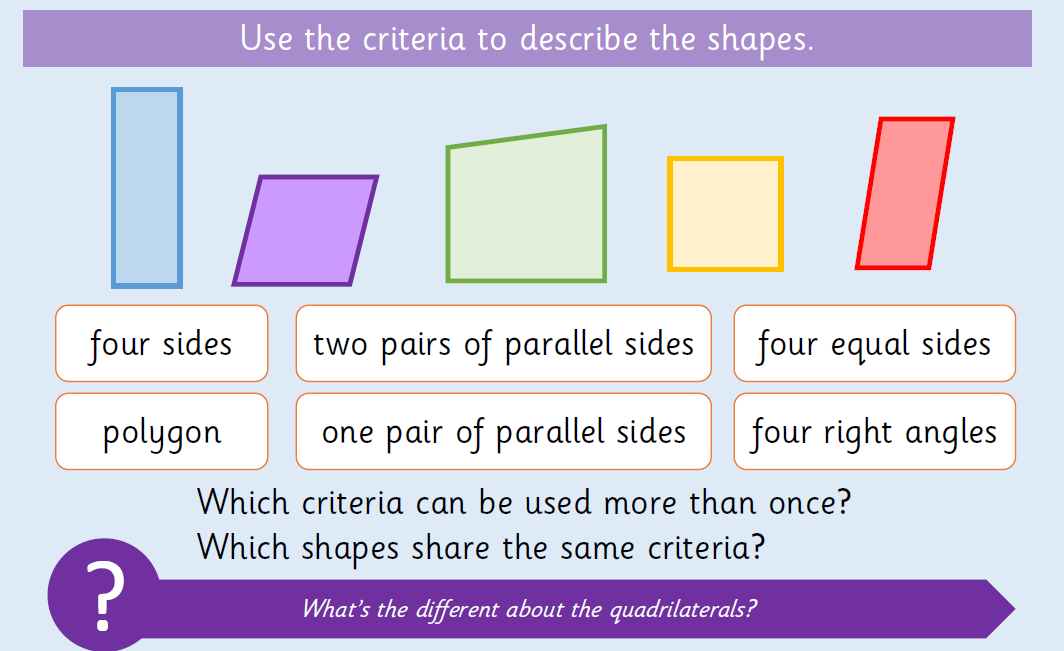 